        Mission Risk Assessment Worksheet        Mission Risk Assessment Worksheet        Mission Risk Assessment Worksheet        Mission Risk Assessment Worksheet        Mission Risk Assessment Worksheet        Mission Risk Assessment WorksheetRisk rated 1-10 for each category. (Mitigations should be considered for any category rated higher than 5)Risk rated 1-10 for each category. (Mitigations should be considered for any category rated higher than 5)Risk rated 1-10 for each category. (Mitigations should be considered for any category rated higher than 5)Risk rated 1-10 for each category. (Mitigations should be considered for any category rated higher than 5)Risk rated 1-10 for each category. (Mitigations should be considered for any category rated higher than 5)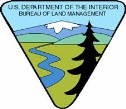 Overall Mission RiskOverall Mission RiskOverall Mission Risk1-3536-6061-80RatingGreenAmberRedRatingSupervision: Presence, accessibility and effectiveness of leadership for all teams and personnel.  Clear chain of command.Supervision: Presence, accessibility and effectiveness of leadership for all teams and personnel.  Clear chain of command.Supervision: Presence, accessibility and effectiveness of leadership for all teams and personnel.  Clear chain of command.Supervision: Presence, accessibility and effectiveness of leadership for all teams and personnel.  Clear chain of command.Supervision: Presence, accessibility and effectiveness of leadership for all teams and personnel.  Clear chain of command.Planning:  Current SOP/Operations Guidelines, team trained in accordance with same.  Adequate mission planning time.  Required equipment and training is provided.  Briefs/debriefs planned, team input solicited.Planning:  Current SOP/Operations Guidelines, team trained in accordance with same.  Adequate mission planning time.  Required equipment and training is provided.  Briefs/debriefs planned, team input solicited.Planning:  Current SOP/Operations Guidelines, team trained in accordance with same.  Adequate mission planning time.  Required equipment and training is provided.  Briefs/debriefs planned, team input solicited.Planning:  Current SOP/Operations Guidelines, team trained in accordance with same.  Adequate mission planning time.  Required equipment and training is provided.  Briefs/debriefs planned, team input solicited.Planning:  Current SOP/Operations Guidelines, team trained in accordance with same.  Adequate mission planning time.  Required equipment and training is provided.  Briefs/debriefs planned, team input solicited.Team Selection:  Level of individual training and experience.  Cohesiveness and atmosphere that values input/self critique.Team Selection:  Level of individual training and experience.  Cohesiveness and atmosphere that values input/self critique.Team Selection:  Level of individual training and experience.  Cohesiveness and atmosphere that values input/self critique.Team Selection:  Level of individual training and experience.  Cohesiveness and atmosphere that values input/self critique.Team Selection:  Level of individual training and experience.  Cohesiveness and atmosphere that values input/self critique.Team Fitness:  Level of overall physical fitness of team.  Level of crew members rest/fatigue and overall morale.  Team members with major life distractions.Team Fitness:  Level of overall physical fitness of team.  Level of crew members rest/fatigue and overall morale.  Team members with major life distractions.Team Fitness:  Level of overall physical fitness of team.  Level of crew members rest/fatigue and overall morale.  Team members with major life distractions.Team Fitness:  Level of overall physical fitness of team.  Level of crew members rest/fatigue and overall morale.  Team members with major life distractions.Team Fitness:  Level of overall physical fitness of team.  Level of crew members rest/fatigue and overall morale.  Team members with major life distractions.Communication:  Infrastructure: Radio communications possible throughout area of operations (presence of portable repeaters).  Communications plan established and rehearsed.  Good CRM techniques in place.Communication:  Infrastructure: Radio communications possible throughout area of operations (presence of portable repeaters).  Communications plan established and rehearsed.  Good CRM techniques in place.Communication:  Infrastructure: Radio communications possible throughout area of operations (presence of portable repeaters).  Communications plan established and rehearsed.  Good CRM techniques in place.Communication:  Infrastructure: Radio communications possible throughout area of operations (presence of portable repeaters).  Communications plan established and rehearsed.  Good CRM techniques in place.Communication:  Infrastructure: Radio communications possible throughout area of operations (presence of portable repeaters).  Communications plan established and rehearsed.  Good CRM techniques in place.Contingency Resources:  MOU’s in place with participating cooperators.  Planning accomplished with cooperators.  Shared communications plan and frequenciesContingency Resources:  MOU’s in place with participating cooperators.  Planning accomplished with cooperators.  Shared communications plan and frequenciesContingency Resources:  MOU’s in place with participating cooperators.  Planning accomplished with cooperators.  Shared communications plan and frequenciesContingency Resources:  MOU’s in place with participating cooperators.  Planning accomplished with cooperators.  Shared communications plan and frequenciesContingency Resources:  MOU’s in place with participating cooperators.  Planning accomplished with cooperators.  Shared communications plan and frequenciesEnvironment:  Extreme temperatures, inclement weather elevation, difficulty of terrain (aspect, foliage, slope etc.), long approach, remoteness, high density altitude.Environment:  Extreme temperatures, inclement weather elevation, difficulty of terrain (aspect, foliage, slope etc.), long approach, remoteness, high density altitude.Environment:  Extreme temperatures, inclement weather elevation, difficulty of terrain (aspect, foliage, slope etc.), long approach, remoteness, high density altitude.Environment:  Extreme temperatures, inclement weather elevation, difficulty of terrain (aspect, foliage, slope etc.), long approach, remoteness, high density altitude.Environment:  Extreme temperatures, inclement weather elevation, difficulty of terrain (aspect, foliage, slope etc.), long approach, remoteness, high density altitude.Incident Complexity:  Severity and probability of mishap.  Potential for incident that would tax the current staffing levels.Incident Complexity:  Severity and probability of mishap.  Potential for incident that would tax the current staffing levels.Incident Complexity:  Severity and probability of mishap.  Potential for incident that would tax the current staffing levels.Incident Complexity:  Severity and probability of mishap.  Potential for incident that would tax the current staffing levels.Incident Complexity:  Severity and probability of mishap.  Potential for incident that would tax the current staffing levels.TotalTotalTotalTotalTotal        Mission Risk Assessment Worksheet        Mission Risk Assessment Worksheet        Mission Risk Assessment Worksheet        Mission Risk Assessment Worksheet        Mission Risk Assessment Worksheet        Mission Risk Assessment WorksheetRisk rated 1-10 for each category. (Mitigations should be considered for any category rated higher than 5)Risk rated 1-10 for each category. (Mitigations should be considered for any category rated higher than 5)Risk rated 1-10 for each category. (Mitigations should be considered for any category rated higher than 5)Risk rated 1-10 for each category. (Mitigations should be considered for any category rated higher than 5)Risk rated 1-10 for each category. (Mitigations should be considered for any category rated higher than 5)Overall Mission RiskOverall Mission RiskOverall Mission Risk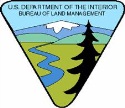 1-3536-6061-80RatingGreenAmberRedRatingSupervision: Presence, accessibility and effectiveness of leadership for all teams and personnel.  Clear chain of command.Supervision: Presence, accessibility and effectiveness of leadership for all teams and personnel.  Clear chain of command.Supervision: Presence, accessibility and effectiveness of leadership for all teams and personnel.  Clear chain of command.Supervision: Presence, accessibility and effectiveness of leadership for all teams and personnel.  Clear chain of command.Supervision: Presence, accessibility and effectiveness of leadership for all teams and personnel.  Clear chain of command.Planning:  Current SOP/Operations Guidelines, team trained in accordance with same.  Adequate mission planning time.  Required equipment and training is provided.  Briefs/debriefs planned, team input solicited.Planning:  Current SOP/Operations Guidelines, team trained in accordance with same.  Adequate mission planning time.  Required equipment and training is provided.  Briefs/debriefs planned, team input solicited.Planning:  Current SOP/Operations Guidelines, team trained in accordance with same.  Adequate mission planning time.  Required equipment and training is provided.  Briefs/debriefs planned, team input solicited.Planning:  Current SOP/Operations Guidelines, team trained in accordance with same.  Adequate mission planning time.  Required equipment and training is provided.  Briefs/debriefs planned, team input solicited.Planning:  Current SOP/Operations Guidelines, team trained in accordance with same.  Adequate mission planning time.  Required equipment and training is provided.  Briefs/debriefs planned, team input solicited.Team Selection:  Level of individual training and experience.  Cohesiveness and atmosphere that values input/self critique.Team Selection:  Level of individual training and experience.  Cohesiveness and atmosphere that values input/self critique.Team Selection:  Level of individual training and experience.  Cohesiveness and atmosphere that values input/self critique.Team Selection:  Level of individual training and experience.  Cohesiveness and atmosphere that values input/self critique.Team Selection:  Level of individual training and experience.  Cohesiveness and atmosphere that values input/self critique.Team Fitness:  Level of overall physical fitness of team.  Level of crew members rest/fatigue and overall morale.  Team members with major life distractions.Team Fitness:  Level of overall physical fitness of team.  Level of crew members rest/fatigue and overall morale.  Team members with major life distractions.Team Fitness:  Level of overall physical fitness of team.  Level of crew members rest/fatigue and overall morale.  Team members with major life distractions.Team Fitness:  Level of overall physical fitness of team.  Level of crew members rest/fatigue and overall morale.  Team members with major life distractions.Team Fitness:  Level of overall physical fitness of team.  Level of crew members rest/fatigue and overall morale.  Team members with major life distractions.Communication:  Infrastructure: Radio communications possible throughout area of operations (presence of portable repeaters).  Communications plan established and rehearsed.  Good CRM techniques in place.Communication:  Infrastructure: Radio communications possible throughout area of operations (presence of portable repeaters).  Communications plan established and rehearsed.  Good CRM techniques in place.Communication:  Infrastructure: Radio communications possible throughout area of operations (presence of portable repeaters).  Communications plan established and rehearsed.  Good CRM techniques in place.Communication:  Infrastructure: Radio communications possible throughout area of operations (presence of portable repeaters).  Communications plan established and rehearsed.  Good CRM techniques in place.Communication:  Infrastructure: Radio communications possible throughout area of operations (presence of portable repeaters).  Communications plan established and rehearsed.  Good CRM techniques in place.Contingency Resources:  MOU’s in place with participating cooperators.  Planning accomplished with cooperators.  Shared communications plan and frequenciesContingency Resources:  MOU’s in place with participating cooperators.  Planning accomplished with cooperators.  Shared communications plan and frequenciesContingency Resources:  MOU’s in place with participating cooperators.  Planning accomplished with cooperators.  Shared communications plan and frequenciesContingency Resources:  MOU’s in place with participating cooperators.  Planning accomplished with cooperators.  Shared communications plan and frequenciesContingency Resources:  MOU’s in place with participating cooperators.  Planning accomplished with cooperators.  Shared communications plan and frequenciesEnvironment:  Extreme temperatures, inclement weather elevation, difficulty of terrain (aspect, foliage, slope etc.), long approach, remoteness, high density altitude.Environment:  Extreme temperatures, inclement weather elevation, difficulty of terrain (aspect, foliage, slope etc.), long approach, remoteness, high density altitude.Environment:  Extreme temperatures, inclement weather elevation, difficulty of terrain (aspect, foliage, slope etc.), long approach, remoteness, high density altitude.Environment:  Extreme temperatures, inclement weather elevation, difficulty of terrain (aspect, foliage, slope etc.), long approach, remoteness, high density altitude.Environment:  Extreme temperatures, inclement weather elevation, difficulty of terrain (aspect, foliage, slope etc.), long approach, remoteness, high density altitude.Incident Complexity:  Severity and probability of mishap.  Potential for incident that would tax the current staffing levels.Incident Complexity:  Severity and probability of mishap.  Potential for incident that would tax the current staffing levels.Incident Complexity:  Severity and probability of mishap.  Potential for incident that would tax the current staffing levels.Incident Complexity:  Severity and probability of mishap.  Potential for incident that would tax the current staffing levels.Incident Complexity:  Severity and probability of mishap.  Potential for incident that would tax the current staffing levels.TotalTotalTotalTotalTotal